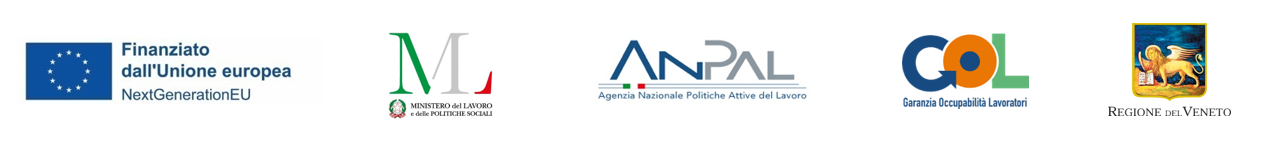 Piano Nazionale di Ripresa e Resilienza (PNRR) - Missione 5, Componente 1, Riforma 1.1. finanziato dall’Unione europea - Next Generation EU - Programma Nazionale per la Garanzia di Occupabilità dei Lavoratori (GOL) – Piano di Attuazione Regionale del VenetoATTESTAZIONE DI MESSA IN TRASPARENZA DEGLI APPRENDIMENTI  Formazione per le competenze digitali di breve durata finalizzata all'autonomia della persona nella vita sociale e quotidianaDGR n. 1052 del 23 agosto 2022 Regione del VenetoSoggetto erogatore dell’attività formativa:Codice ente:Dati identificativi dell’Assegno GOL: Si dichiara che:il Signor / la Signora [NOME e COGNOME]nato/a a [luogo di nascita], il [data di nascita dell’allievo/a]C.F. [codice fiscale]ha partecipato, nell’ambito del programma GOL, Percorso 3 al corso di formazione per le competenze digitali – LIVELLO [specificare il livello]Ore [indicare ore frequentate] / Ore corso [ore complessive]Il modulo formativo ha sviluppato, a livello [specificare BASE, INTERMEDIO oppure AVANZATO], le seguenti dimensioni: [specificare le dimensioni/aree di competenza]Di seguito per ciascuna dimensione / area di competenza, riconducibile al quadro di riferimento per le competenze digitali dei cittadini – DigComp 2.1, è evidenziato il livello di padronanza acquisito:Dimensione/Area di competenzaLivello di padronanza1. Alfabetizzazione su informazioni e dati[inserire descrittivo e numero]2. Comunicazione e collaborazione digitale[inserire descrittivo e numero]3. Creazione di contenuti digitali[inserire descrittivo e numero]4. Sicurezza in ambito digitale[inserire descrittivo e numero]5. Risoluzione di problemi con le tecnologie digitali[inserire descrittivo e numero][luogo e data] _________________ Timbro eFirma del Legale rappresentante legale dell‘Ente_________________